Rencana Pembelajaran Semester (RPS)Perguruan Tinggi	: Universitas Mulawarman Fakultas	: Kehutanan Jurusan/Program Studi	: Kehutanan Program SarjanaMatakuliah	: Sosiologi Desa Sekitar Hutan (SDSH)Kode Matakuliah	:190401603P109		Semester/SKS	: Ganjil / Tiga (3) SKSMata kuliah Prasayarat	: -Dosen Pengampu		:	1. Prof. Dr. Mustofa Agung Sardjono (MAS)*                                         		 2. Dr. Setiawati MP.,                                         	3. Dr. Emi Purwanti. M.Si.,Capaian Pembelajaran Lulusan (CPL):Aspek Sikap:S1	: Bertakwa kepada Tuhan Yang Maha Esa dan mampu menunjukkan sikap religiusS2	: Menjunjung tinggi nilai kemanusiaan dalam menjalankan tugas berdasarkan agama, moral, dan etikaS3	: Menginternalisasi nilai, norma, dan etika akademikS4	: Berperan sebagai warga negara yang bangga dan cinta tanah air, memiliki nasionalisme serta rasa tanggung jawab pada negara dan bangsaS5	: Menghargai keanekaragaman budaya, pandangan, agama, dan kepercayaan, serta pendapat atau temuan orisinal orang lainS6	: Berkontribusi dalam peningkatan mutu kehidupan bermasyarakat, berbangsa, bernegara, dan kemajuan peradaban berdasarkan PancasilaS7	: Bekerjasama dan memiliki kepekaan sosial serta kepedulian terhadap masyarakat dan lingkunganS8	: Taat hukum dan disiplin dalam kehidupan bermasyarakat dan bernegaraS9	: Menginternalisasi semangat kemandirian, kejuangan, dan kewirausahaanS10	: Menunjukkan sikap bertanggungjawab atas pekerjaan di bidang keahlian ilmu kehutanan khususnya hutan tropis lembap dan lingkungannya secara mandiriS11		: Mempunyai jiwa kepemimpinan dan dapat bekerjasama dalam timAspek Pengetahuan:P1	:Menguasai konsep teoritis dan prinsip-prinsip pokok ilmu kehutanan khususnya hutan tropis lembap dan lingkungannyaP2	:Menguasai aplikasi ilmu-ilmu kehutananP3	:Menguasai pengetahuan tentang teknologi kehutanan dan penerapannyaP4	:Menguasai pengetahuan tentang prinsip-prinsip pengelolaan/manajemen hutan yang meliputi perencanaan dan  pengelolaan hutan,  pemanenan hutan, peraturan perundangan kehutanan, ekonomi dan sosial kehutananP5	:Menguasai pengetahuan tentang prinsip-prinsip budidaya hutan dan penerapannyaP6	:Menguasai pengetahuan tentang teknologi, pemanfaatan dan pengolahan  hasil hutan berupa kayu maupun non kayu beserta limbahnya serta pengelolaan industri pengolahan hasil hutanP7	:Menguasai pengetahuan tentang prinsip-prinsip konservasi hutan dan lingkungan serta penerapannyaAspek Keterampilan Umum:KU1	:Mampu menerapkan pemikiran logis, kritis, sistematis dan inovatif dalam kontek pengembangan implementasi iptek yang memperhatikan dan menerapkan nilai sesuai dengan bidang keahlian ilmu kehutanan khususnya hutan tropis lembap dan lingkungannyaKU2	:Mampu menunjukkan kinerja mandiri, bermutu dan terukurKU3	:Mampu mengkaji implikasi pengembangan atau implementasi iptek yang memperhatikan dan menerapkan nilai humaniora sesuai dengan keahlian ilmu kehutanan berdasarkan kaidah,  tata cara dan etika ilmiah untuk menghasilkan solusi dan gagasan serta deskripsi saintifikKU4	:Mampu menyusun deskripsi saintifik hasil kajian tersebut di atas dalam bentuk skripsi atau laporan tugas akhir, dan mengunggahnya dalam laman perguruan tinggi.KU5	:Mampu membuat keputusan secara tepat untuk menyelesaikan masalah di bidang kehutanan tropis lembap berdasarkan analisis data dan informasiKU6	:Mampu membangun jaringan kerja dengan pembimbing, kolega di dalam dan luar lembaganyaKU7	:Mampu bertanggungjawab atas pencapaian hasil kerja kelompok dan melakukan supervisi dan evaluasi terhadap penyelesaian pekerjaan yang ditugaskan kepada pekerja yang berada dibawah tanggung jawabnyaKU8	:Mampu melakukan proses evaluasi diri terhadap kelompok kerja yang berada di bawah tanggung jawabnya, dan mampu mengelola pembelajaran secara mandiriKU9	:Mampu mendokumentasikan, menyimpan, mengamankan, dan menemukan kembali data untuk menjamin kesahihan data dan mencegah plagiasiKU10:Mampu memimpin, bekerjasama dalam tim, berwirausaha termasuk social entrepreneurship dan memanfaatkan big data yang ada di dunia mayaAspek Keterampilan Khusus:KK1	:Mampu merencanakan, melaksanakan, mengorganisasikan dan mengevaluasi kegiatan di bidang pengelolaan, konservasi dan budidaya hutan tropis lembap dan lingkungannya serta pengolahan hasil hutan kayu dan bukan kayuKK2	:Mampu menerapkan ilmu pengetahuan dan keterampilan di bidang pengelolaan, konservasi, budidaya hutan tropis lembap dan lingkungannya serta pengolahan hasil hutan kayu dan bukan kayuKK4	:Mampu mengaplikasikan pengetahuan  teknis dan teknologi informasi tentang pengelolaan hutan tropis lembap dan lingkungannya serta industri pengolahan hasil hutan serta perubahan iklimKK6	:Mampu bekerjasama dengan berbagai pihak (nasional/ internasional) dalam mengatasi masalah di bidang kehutananKK7	:Mampu menerapkan nilai-nilai lingkungan yang telah disepakati dunia internasional dalam mitigasi perubahan iklim	CPL Prodi yang dibebankan pada mata kuliah: Capaian Pembelajaran Mata Kuliah: Mata kuliah ini memberikan bekal pengetahuan dan kemampuan untuk menjelaskan pengertian dan pemahaman kepada mahasiswa mengenai karakteristik masyarakat sekitar desa hutan (struktur, bentuk relasi dan dinamika perubahan sosial dalam masyarakat) yang dilengkapi dengan pengetahuan dan praktik identifikasi ketergantungan masyarakat terhadap sumberdaya hutan, bentuk-bentuk dan praktik pengelolaan hutan, program-program pemberdayaan masyarakat, tingkat partisipasi dalam program serta dampak sosial yang terjadi dalam suatu komunitas masyarakat yang bermukim di dalam dan sekitar hutan.PIP Unmul yang diintegrasikan: Deskripsi Mata Kuliah:Mata kuliah ini diawali dengan penyampaian rencana pembelajaran dalam satu semester beserta model praktikum yang akan dilaksanakan, penyampaian ketentuan-ketentuan yang disepakati bersama dalam proses pembelajaran. Materi yang disusun dimulai dari pertemuan yang menjelaskan pengetahuan tentang konsep dan ruang lingkup Sosiologi Desa/Perdesaan, Karakteristik dan Konsep Struktur Sosial masyarakat desa hutan, dinamika pedesaan sekitar hutan serta tinjuan hubungan desa dan kota, setelahnya materi pengenalan program-program sosial, konsep partisipasi dan pemberdayaan masyarakat, penyuluhan pedesaan dan konsep dampak lingkungan sosial pedesaan. Daftar Referensi:Sardjono M.A., 2004. Mosaik Sosiologis Kehutanan: Masyarakat Lokal, Politik dan Kelestarian Sumberdaya, DEBUT Press. Debut Wahana Sinergi. Yogyakarta.Soekanto, S.,1990. Sosiologi Suatu Pengantar, Rajawali Press, Rudito B, Faniola M., Edisi Revisi. 2013. Social Mapping, Metode Pemetaan Sosial, Teknik Memahami Suatu Masyarakat atau Komuniti., Rekayasa Sains. Bandung. Afrizal, M.A., 2018. Sosiologi Konflik, Indomedia Pustaka, Sidoarjo. Nurman., Strategi Pembangunan Daerah.Damsar., Indrayani., 2019. Pengantar Sosiologi Kapital. Prenadamedia Group. Jakarta. Peraturan Rektor Nomor 06 Tahun 2018. Penyelenggaraan Pendidikan dan Pengajaran, Penelitian, dan Pengabdian Kepada Masyarakat.Murdiyanto, E., Sosiologi Perdesaan.. Edisi I – Yogyakarta: UPN “Veteran” Yogyakarta 2008. Lampiran:  Bahan AjarMatriks Rencana Asesmen dan Evaluasi Mata KuliahContoh Soal/Latihan/Penugasan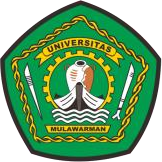 KEMENTERIAN PENDIDIKAN, KEBUDAYAAN, RISET DAN TEKNOLOGI UNIVERSITAS MULAWARMANFAKULTAS KEHUTANANPROGRAM STUDI KEHUTANAN PROGRAM SARJANAKEMENTERIAN PENDIDIKAN, KEBUDAYAAN, RISET DAN TEKNOLOGI UNIVERSITAS MULAWARMANFAKULTAS KEHUTANANPROGRAM STUDI KEHUTANAN PROGRAM SARJANAKEMENTERIAN PENDIDIKAN, KEBUDAYAAN, RISET DAN TEKNOLOGI UNIVERSITAS MULAWARMANFAKULTAS KEHUTANANPROGRAM STUDI KEHUTANAN PROGRAM SARJANANo. Dok: 01/RPSKEMENTERIAN PENDIDIKAN, KEBUDAYAAN, RISET DAN TEKNOLOGI UNIVERSITAS MULAWARMANFAKULTAS KEHUTANANPROGRAM STUDI KEHUTANAN PROGRAM SARJANAKEMENTERIAN PENDIDIKAN, KEBUDAYAAN, RISET DAN TEKNOLOGI UNIVERSITAS MULAWARMANFAKULTAS KEHUTANANPROGRAM STUDI KEHUTANAN PROGRAM SARJANAKEMENTERIAN PENDIDIKAN, KEBUDAYAAN, RISET DAN TEKNOLOGI UNIVERSITAS MULAWARMANFAKULTAS KEHUTANANPROGRAM STUDI KEHUTANAN PROGRAM SARJANATgl. Terbit: KEMENTERIAN PENDIDIKAN, KEBUDAYAAN, RISET DAN TEKNOLOGI UNIVERSITAS MULAWARMANFAKULTAS KEHUTANANPROGRAM STUDI KEHUTANAN PROGRAM SARJANAKEMENTERIAN PENDIDIKAN, KEBUDAYAAN, RISET DAN TEKNOLOGI UNIVERSITAS MULAWARMANFAKULTAS KEHUTANANPROGRAM STUDI KEHUTANAN PROGRAM SARJANAKEMENTERIAN PENDIDIKAN, KEBUDAYAAN, RISET DAN TEKNOLOGI UNIVERSITAS MULAWARMANFAKULTAS KEHUTANANPROGRAM STUDI KEHUTANAN PROGRAM SARJANANo. Revisi:KEMENTERIAN PENDIDIKAN, KEBUDAYAAN, RISET DAN TEKNOLOGI UNIVERSITAS MULAWARMANFAKULTAS KEHUTANANPROGRAM STUDI KEHUTANAN PROGRAM SARJANAKEMENTERIAN PENDIDIKAN, KEBUDAYAAN, RISET DAN TEKNOLOGI UNIVERSITAS MULAWARMANFAKULTAS KEHUTANANPROGRAM STUDI KEHUTANAN PROGRAM SARJANAKEMENTERIAN PENDIDIKAN, KEBUDAYAAN, RISET DAN TEKNOLOGI UNIVERSITAS MULAWARMANFAKULTAS KEHUTANANPROGRAM STUDI KEHUTANAN PROGRAM SARJANAHalaman:Disusun oleh: Disusun oleh: Divalidasi oleh: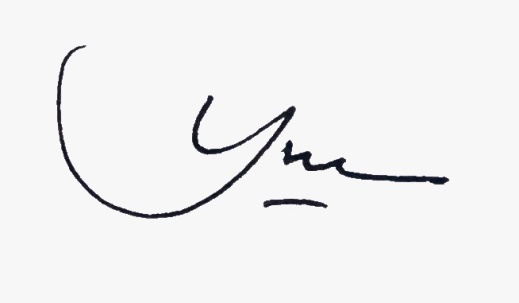 Disahkan oleh:Disahkan oleh:Koordinator Mata Kuliah Koordinator Mata Kuliah Koordinator Prodi:Nama: Dr.Hut. H. Yuliansyah, S.Hut., M.P.NIP 197407122002121001Wakil Dekan 1 Bid. Akademik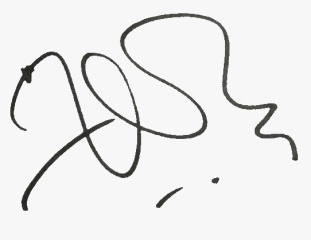 Nama: Prof. Dr.Harlinda Kuspradini, S.Hut, M.P.NIP 197504282001122001Wakil Dekan 1 Bid. AkademikNama: Prof. Dr.Harlinda Kuspradini, S.Hut, M.P.NIP 197504282001122001Pert Ke-/Tgl/DosenKemampuan Khusus/ Sub-CPMKIndikatorBahan KajianModel/ Metode PembelajaranPengalaman BelajarPenilaianPenilaianPenilaianRefPert Ke-/Tgl/DosenKemampuan Khusus/ Sub-CPMKIndikatorBahan KajianModel/ Metode PembelajaranPengalaman BelajarJenisKriteriaBobotRef01.Mampu memahami bahan kajian Sosiologi Desa Sekitar Hutan (SDSH) dan standar kompetensinya Menjelaskan standar kompetensiMenjelaskan ruang lingkup pembelajaran  MK. SDSHMenjelaskan kontrak pembelajaran SDSHStandar kompetensi lulusan MK. SDSH.Bahan Pembelajaran SDSHKontrak Pembelajaran MK.SDSHCeramah, diskusi, tanya jawab via Daring sinkronus (zoom meeting/GM), Asinkronus via MOLS Mahasiswa menyimak dan mendiskusikan penjelasan materi kompetensi lulusan, materi pembelajaran dan kontrak pembelajaran.---RPS MK SDSHPeraturanAkademik UNMUL02.Mampu memahami konsep dan ruang lingkup Sosiologi Desa/PedesaanMenjelaskan konsep Sosiologi PerdesaanMenjelaskan rung lingkup pembelajaran SDSHPengertian Sosiologi PerdesaanRuang Lingkup SDSHCeramah, diskusi, tanya jawab via Daring sinkronus (zoom meeting/GM), Asinkronus via MOLSMahasiswa memperhatikan  penyampaian materi tetang konsep-konsep dalam sosiologi, serta ruang lingkup dari SDSHTes tertulis, uraian, subjectifKetepatan menjelaskan konsep dan ruang lingkup pembelajaran5%Ref. 1, 2,803.Mampu memahami karakteristik desa dan masyarakat perdesaan sekitar hutanMenjelaskan karakteristik desa dan masyarakat perdesaan sekiar hutanKarakteristik masyarakat perdesaanMitos dan Realita Masyarakat PerdesaanPerdesaan Pada Daerah 3TCeramah, diskusi, tanya jawab via Daring sinkronus (zoom meeting/GM), Asinkronus via MOLSMahasiswa memperhatikan penyampaian materi tentang karakteristik dan kondisi kekinian dari masyarakat sekitar desa hutan Tes tertulis, uraian, subjektifKetepatan menjelaskan karakteristik desa dan masyarakat perdesaan5%Ref. 1, 2,3,804.Mampu memahami konsep struktur sosial desa/perdesaan sekitar hutanMenjelaskan struktur sosial dan masyarakat perdesaan sekitar hutanStruktur sosial dan bentuk-bentuknya:Pengertian masyarakat Unsur dalam struktur sosialBentuk-bentuk strukturCeramah, diskusi, tanya jawab via Daring sinkronus (zoom meeting/GM), Asinkronus via MOLSMahasiswa memperhatikan penyampaian materi tentang struktur dan stratifikasi sosial masyarakatTes tertulis, uraian, subjektifKetepatan menjelaskan struktur sosial di masyarakat perdesaan5%Ref. 1, 2,3,4,805.Mampu memahami konsep stratifikasi sosialMenjelaskan stratifikasi sosial dan masyarakat perdesaan sekitar hutan Stratifikasi sosial berdasarkan sifat, unsur status, dan fungsi stratifikasi sosialCeramah, diskusi, tanya jawab via Daring sinkronus (zoom meeting/GM), Asinkronus via MOLSMahasiswa memperhatikan penyampaian materi stratifikasi sosial dan masyarakat perdesaan sekitar hutanTes tertulis, uraian, subjektifKetepatan menjelaskan stratifikasi sosial masyarakat perdesaaan5%Ref. 1, 2,3,4,806.Mampu memahami Konsep Dinamika SosialMenjelaskan Konsep-konsep dinamika sosial pada masyarakat pedesaanDinamika sosial masyarakat sekitar desa hutan: Pengertian dinamika sosialFaktor-faktor pendorong dinamika sosial dalam masyarakatCeramah, diskusi, tanya jawab via Daring sinkronus (zoom meeting/GM), Asinkronus via MOLSMahasiswa memperhatikan penjelasan tentang dinamika sosial dan faktor-faktor yang memengaruhiTes tertulis, uraian, subjektifKetepatan menjelaskan Dinamika Sosial5%Ref. 1, 2,3,4,5,6, 806.Mampu memahami Konsep Dinamika SosialMenjelaskan Konsep-konsep dinamika sosial pada masyarakat pedesaanDinamika sosial masyarakat sekitar desa hutan: Pengertian dinamika sosialFaktor-faktor pendorong dinamika sosial dalam masyarakatCeramah, diskusi, tanya jawab via Daring sinkronus (zoom meeting/GM), Asinkronus via MOLSMahasiswa memperhatikan penjelasan tentang dinamika sosial dan faktor-faktor yang memengaruhiTes tertulis, uraian, subjektifKetepatan menjelaskan Dinamika Sosial5%Ref. 1, 2,3,4,5,6, 807.Mampu mendeskripsikan dan mengidentifikasikan Perubahan Sosial dalam Masyarakat Desa hutanMenjelaskan perubahan sosial yang dialami oleh masyarakat desa Perubahan sosial dalam masyarakat sekitar desa hutan:Pengertian dan teori-teori perubahan sosial.Perbedaan dinamika sosial dan perubahan sosialStatus, peran kelompok dan kelembagaan sosialCeramah, diskusi, tanya jawab via Daring sinkronus (zoom meeting/GM), Asinkronus via MOLSMahasiswa memperhati-kan penyampaian materi tentang perubahan sosialMahasiswa berdiskusi dalam kelompokTes tertulis, uraian, subjektifKetepatan menjelaskan perubahan sosial dalam masyarakat 5%Ref. 1, 2,3,4,5,6, 808.Mahasiswa mampu memahami dan menjelaskan tinjuan hubungan desa dan kotaMenjelaskan tinjauan hubungan desa dan kotaKarakteristik masyarakat perdesaan dan perkotaanRelasi/hubungan desa dan kotaModel-model relasi desa kota: imbal jasa lingkungan/ PES, carbon trading, Perhutanan Sosial dll. Ceramah, diskusi, tanya jawab via Daring sinkronus (zoom meeting/GM), Asinkronus via MOLSMahasiswa memperhatikan penyampaian materi tinjuan hubungan desa dan kotaTugas kelas/ laporan kelompokTes tertulis, uraian, subjectifKetepatan menjelaskan tinjauan hubungan desa dan kota5%Ref. 1, 2,3,4,5,6, 809. Ujian Tengah Semester (UTS)Ujian Tengah Semester (UTS)Ujian Tengah Semester (UTS)Ujian Tengah Semester (UTS)Ujian Tengah Semester (UTS)Ujian Tengah Semester (UTS)Ujian Tengah Semester (UTS)Ujian Tengah Semester (UTS)Ujian Tengah Semester (UTS)10.Mahasiswa dapat mendeskripsikan dan membedakan bentuk program-program Sosial di Pedesaan Sekitar HutanMenjelaskan program –program sosial di Perdesaan Sekitar HutanProgram-program sosial di Perdesaan Sekitar Desa Hutan:PMDH, Tumpang sari, PHBM, HKM, KDTI, HD, HA, HTR, HR, Kampung IklimCeramah, diskusi, tanya jawab via Daring sinkronus (zoom meeting/GM), Asinkronus via MOLSMahasiswa memperhatikan penyampaian materi tinjuan hubungan desa kotaMahasiswa mampu mendeskrip-sikan bentuk-bentuk program sosial di perdesaan Tes tertulis, uraian, subjectifKetepatan menjelaskan program-program sosial diperdesaan sekitar hutan5%Ref. 1, 2,3,4,5,6, 811. Mahasiswa dapat mendeskripsikan konsep partisipasi dan pemberdayaan masyarakat disekitar desa hutan Menjelakan pengertian dari partisipasi dan pemberdayaan masyarakat desa sekitar hutanPengertian konsep partisipasi dan pemberdayaan masyarakatTingkatan partisipasiDefinisi dan lingkupFaktor-faktor pendukung dan -penghambatCeramah, diskusi, tanya jawab via Daring sinkronus (zoom meeting/GM), Asinkronus via MOLSMahasiswa memperhatikan penjelasan materi konsep partisipasi dan pemberdayaanMahasiswa berdiskusi mengenai tingkatan partisipasiTes tertulis, uraian, subjektifKetepatan menjelaskan konsep partisipasi dan pemberdayaan masyarakat sekitar desa hutan5%Ref. 1, 2,3,4,5,6, 812.Mahasiswa dapat memahami konsep tentang penyuluhan perdesaan (1)Menjelaskan pengertian tentang konsep penyuluhan perdesaan Sejarah dan pengertian penyuluhan kehutananMemahami fungsi/ peranan  dan tujuan penyuluh dalam pembangunanCeramah, diskusi, tanya jawab via Daring sinkronus (zoom meeting/GM), Asinkronus via MOLSMahasiswa memperhatikan penjelasan  tentang penyuluhan perdesaan Kunjungan LapanganTes tertulis, uraian, subjektifKetepatan menjelaskan konsep dan program-program penyuluhan kehutanan (peranan dan tujuan penyuluhan)5%Ref. 1, 2,3,4,5,6, 813.Mahasiswa dapat memahami konsep tentang penyuluhan perdesaan (2)Menjelasakan pengertian tentang penyuluhan perdesaanFalsafah, prinsip, etika dalam penyuluhanMemahami proses adopsi dan inovasi dari kegiatan penyuluhanCeramah, diskusi, tanya jawab via Daring sinkronus (zoom meeting/GM), Asinkronus via MOLS Mahasiswa menyimak penjelasan mengenai penyuluhan kehutananKunjungan Lapangan Tes tertulis, uraian, subjektifKetepatan menjelaskan tentang prinsip-prinsip dalam penyelenggaraan penyuluhan kehutanan 5%Ref. 1, 2,3,4,5,6, 814.Mahasiswa dapat memehami tentang dampak lingkungan sosial di perdesaan (1)Menjelaskan pengertian tentang dampak lingkungan sosial perdesaanDampak lingkungan sosial di perdesaanDampak perubahan ekosistemProses dampak lingkungan sosialCeramah, diskusi, tanya jawab via Daring sinkronus (zoom meeting/GM), Asinkronus via MOLSMahasiswa menyimak penjelasan mengenai dampak sosial lingkungan di perdesaanKunjungan lapanganTes tertulis, uraian, subjektifKetepatan menjelaskan dampak lingkungan sosial diperdesaan (perubahan sosial dan perubahan ekologi)5%Ref. 1, 2,3,4,5,6, 815. Mahasiswa dapat memahami tentang dampak lingkungan sosial di perdesaan (2)Menjelaskan pengertian tentang dampak lingkungan  sosial perdesaanKonsep mitigasi (pengendalian penanggulangan pencegahan)Hirarki Mitigasi dampak negatif pembangunanUpaya Mitigasi dampak sosial lingkunganCeramah, diskusi, tanya jawab via Daring sinkronus (zoom meeting/GM), Asinkronus via MOLSMahasiswa menyimak penjelasan mengenai dampak sosial lingkungan di perdesaanDiskusi dan presentasi hasil lapanganTes tertulis, uraian, subjektifKetepatan menjelaskan pengendalian/penanggulangan, hirarki/ mitigasi dan upaya-upaya penanggulangan dampak sosial lingkungan 15%Ref. 1, 2,3,4,5,6, 816.Review dan Evaluasi Pembelajaran Diskusi materi pembelajaran selama satu semesterCeramah, diskusi, tanya jawab via Daring sinkronus (zoom meeting/GM), Asinkronus via MOLSRef. 1, 2,3,4,5,6, 817.Ujian Akhir Semester (UAS)Ujian Akhir Semester (UAS)Ujian Akhir Semester (UAS)Ujian Akhir Semester (UAS)Ujian Akhir Semester (UAS)Ujian Akhir Semester (UAS)Ujian Akhir Semester (UAS)Ujian Akhir Semester (UAS)Ujian Akhir Semester (UAS)